KC-I.432.509.1.2022                                                                                     Kielce, dn. 28.12.2022 r.INFORMACJA POKONTROLNA NR KC-I.432.509.1.2022/MO-1 z kontroli w trakcie realizacji projektu nr RPSW.06.05.00-26-0045/17 pn. „Kompleksowa rewitalizacja przestrzeni publicznej miasta Chmielnik”, realizowanego w ramach Działania 6.5 -„Rewitalizacja obszarów miejskich i wiejskich”, 6 Osi priorytetowej - „Rozwój miast” Regionalnego Programu Operacyjnego Województwa Świętokrzyskiego na lata 2014-2020, polegającej 
na weryfikacji dokumentów w zakresie prawidłowości przeprowadzenia właściwych procedur dotyczących udzielania zamówień publicznych, przeprowadzonej na dokumentach w siedzibie Instytucji Zarządzającej Regionalnym Programem Operacyjnym Województwa Świętokrzyskiego 
na lata 2014-2020 w dniu 12.12.2022 r. oraz na zamieszczonych w dniu 20.12.2022 r. dodatkowych dokumentach. I. INFORMACJE OGÓLNE:1.	Nazwa i adres badanego Beneficjenta:Gmina Chmielnikul. Plac Kościuszki 7, 26-020 Chmielnik2.	Status prawny Beneficjenta:Wspólnota samorządowa - gminaII. PODSTAWA PRAWNA KONTROLI:Niniejszą kontrolę przeprowadzono na podstawie art. 23 ust. 1 w związku z art. 22 ust. 4 ustawy z dnia 11 lipca 2014 r. o zasadach realizacji programów w zakresie polityki spójności finansowanych 
w perspektywie finansowej 2014-2020 (Dz.U. z 2020 r., poz. 818 j.t. z późn. zm.).III. OBSZAR I CEL KONTROLI:Cel kontroli stanowi weryfikacja dokumentów w zakresie prawidłowości przeprowadzenia przez Beneficjenta właściwych procedur dotyczących udzielania zamówień publicznych 
w ramach realizacji projektu nr RPSW.06.05.00-26-0045/17.Weryfikacja obejmuje dokumenty dotyczące udzielania zamówień publicznych związanych                         z wydatkami przedstawionymi przez Beneficjenta we wniosku o płatność nr RPSW.06.05.00-26-0045/17-002.Kontrola przeprowadzona została przez Zespół Kontrolny złożony z pracowników Departamentu Kontroli i Certyfikacji RPO Urzędu Marszałkowskiego Województwa Świętokrzyskiego z siedzibą w Kielcach, w składzie:- Pani Magdalena Okła - Główny Specjalista (kierownik Zespołu Kontrolnego),- Pan Wojciech Fąfara - Główny Specjalista (członek Zespołu Kontrolnego).IV. USTALENIA SZCZEGÓŁOWE:W wyniku dokonanej weryfikacji dokumentów dotyczących zamówień udzielonych w ramach projektu nr RPSW.06.05.00-26-0045/17, przesłanych do Instytucji Zarządzającej Regionalnym Programem Operacyjnym Województwa Świętokrzyskiego na lata 2014 – 2020 przez Beneficjenta 
za pośrednictwem Centralnego systemu teleinformatycznego SL2014, Zespół Kontrolujący ustalił, 
co następuje:Stwierdzono, że Beneficjent przeprowadził w trybie wynikającym z art. 275 pkt 1 ustawy z dnia 
11 września 2019 r. Prawo zamówień publicznych (Dz. U. z 2019 r. poz. 2019) n/w postępowania 
o udzielenie zamówień publicznych Postępowanie, które dotyczyło wyboru wykonawcy obiektu wystawienniczego i poprawę wizerunku przestrzeni publicznej miasta Chmielnik, zostało wszczęte w dniu 23 lutego 2022 r. poprzez zamieszczenie ogłoszenia o zamówieniu w Biuletynie Zamówień Publicznych pod numerem 2022/BZP00065645/01. W odpowiedzi na opublikowane ogłoszenie o zamówieniu wpłynęły dwie oferty. Efektem rozstrzygnięcia postępowania było podpisanie w dniu 28 marca 2022 r. umowy nr 33/IPS/2022 pomiędzy Beneficjentem a Panem Pawłem Kmiecikiem, prowadzącym działalność gospodarczą pod nazwą Usługi Remontowo-Budowlane Paweł Kmiecik z siedzibą w Gnojnie, o wartości 1 597 397,72 zł netto. Beneficjent nie rozlicza odbioru końcowego przedmiotu umowy nr 33/IPS/2022 we wniosku o płatność 
nr RPSW.06.05.00-26-0045/17-002. W wyniku weryfikacji dokumentów dotyczących w/w zamówienia, stwierdzono naruszenie art. 91 ust. 2 ustawy Pzp, polegające na nie zamieszczeniu w dokumentach zamówienia, informacji dotyczącej powodów nie dokonania podziału zamówienia na części. Niepodanie powodów, dla których zamówienie nie zostało podzielone na części, IZ traktuje jako naruszenie przepisów Pzp, nie mające żadnego wpływu na wynik postępowania, jak również w jej ocenie naruszenie to, nie miało wpływu na ograniczenie konkurencyjności z uwagi 
na przedmiot zamówienia, który realizowany jest w ramach jednego zadania inwestycyjnego, objętego jednym pozwoleniem na budowę. Zamówienie jest realizowane na terenie rynku 
w centrum Chmielnika i udzielenie go kilku wykonawcom mogłoby spowodować utrudnienia w koordynowaniu robót przez różnych wykonawców oraz znaczne wydłużenie czasu trwania realizacji zadania. Wyjaśnienie Beneficjenta stanowi dowód nr 1 do Informacji Pokontrolnej. Lista sprawdzająca dotycząca zamówienia stanowi dowód nr 2 do niniejszej Informacji Pokontrolnej.Postępowanie, które dotyczyło wyboru wykonawcy rewitalizacji przestrzeni publicznej miasta Chmielnik obejmującą przebudowę trybun sportowych wraz z zagospodarowaniem terenu, zostało wszczęte 4 kwietnia 2022 r. poprzez zamieszczenie ogłoszenia 
o zamówieniu w Biuletynie Zamówień Publicznych pod numerem nr 2022/BZP00108700/01.  
W odpowiedzi na opublikowane ogłoszenie o zamówieniu wpłynęły dwie oferty. Efektem rozstrzygnięcia postępowania było podpisanie w dniu 16 maja 2022 r. umowy nr 50/IPS/2022 pomiędzy Beneficjentem a Zbigniewem Dziubą, prowadzącym działalność gospodarczą pod nazwą Usługi Remontowo-Budowlane Zbigniew Dziuba z siedzibą w Koniemłotach, 
o wartości 1 572 358,85 zł netto. Przedmiot umowy nr 50/IPS/2022 został wykonany 
w terminie, co znajduje potwierdzenie w protokole odbioru z dnia 10 listopada 2022 r.    W wyniku weryfikacji dokumentów dotyczących w/w zamówienia, stwierdzono naruszenie art. 91 ust. 2 ustawy Pzp, polegające na nie zamieszczeniu w dokumentach zamówienia, informacji dotyczącej powodów nie dokonania podziału zamówienia na części. Niepodanie powodów, dla których zamówienie nie zostało podzielone na części, IZ traktuje jako naruszenie przepisów ustawy Pzp, nie mające żadnego wpływu na wynik postępowania, jak również w jej ocenie naruszenie to, nie miało wpływu na ograniczenie konkurencyjności 
z uwagi na przedmiot zamówienia, który realizowany jest w ramach jednego zadania inwestycyjnego, objętego jednym pozwoleniem na budowę. Przedmiotem zamówienia 
są prace, które należy wykonać w tym samym czasie, a użyte technologie muszą być spójne 
i kompatybilne ze sobą. Zasadne wiec jest, aby poszczególne prace w ramach tego zadania były wykonywane przez jednego wykonawcę i w jak najkrótszym czasie. Wyjaśnienie Beneficjenta stanowi dowód nr 3 do Informacji Pokontrolnej. Lista sprawdzająca dotycząca zamówienia stanowi dowód nr 4 do niniejszej Informacji   Pokontrolnej.V. REKOMENDACJE I ZALECENIA POKONTROLNE:Ustalenia o niskim stopniu istotności:W związku ze stwierdzeniem naruszenia przez Beneficjenta art. 91 ust. 2 ustawy z dnia 
11 września 2019 r. Prawo zamówień publicznych i zakwalifikowaniem go jako naruszenia nie mające wpływu na wynik przeprowadzonego postępowania, IZ RPOWŚ na lata 2014-2020 zaleca 
na przyszłość przestrzeganie zapisów Pzp i dochowanie większej staranności w trakcie opracowywania dokumentacji dotyczącej postępowań w przypadku realizacji przedsięwzięć współfinansowanych z środków funduszy strukturalnych. Niniejsza Informacja Pokontrolna zawiera 4 strony oraz 4 dowody, które dostępne 
są do wglądu w siedzibie Departamentu Kontroli i Certyfikacji RPO, ul. Witosa  86, 25 – 561 Kielce.Dokument sporządzono w dwóch jednobrzmiących egzemplarzach, z których jeden zostaje przekazany Beneficjentowi. Drugi egzemplarz oznaczony terminem „do zwrotu” należy odesłać
na podany powyżej adres w terminie 14 dni od dnia otrzymania Informacji Pokontrolnej.Jednocześnie informuje się, iż w ciągu 14 dni od dnia otrzymania Informacji Pokontrolnej Beneficjent może zgłaszać do Instytucji Zarządzającej pisemne zastrzeżenia, co do ustaleń w niej zawartych. Zastrzeżenia przekazane po upływie wyznaczonego terminu nie będą uwzględnione.Kierownik Jednostki Kontrolowanej może odmówić podpisania Informacji Pokontrolnej informując na piśmie Instytucję Zarządzającą o przyczynach takiej decyzji.Kontrolujący:      Magdalena Okła: 	…………………… Wojciech Fąfara: 	……………………        Kontrolowany/a:                                                                                                     .…………………………………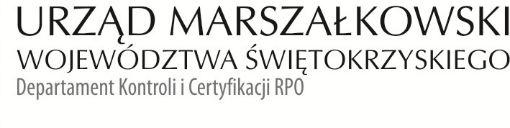 